Утвержденырешением Российской трехстороннейкомиссии по регулированиюсоциально-трудовых отношенийот 24 декабря 2019 г., протокол N 11ЕДИНЫЕ РЕКОМЕНДАЦИИПО УСТАНОВЛЕНИЮ НА ФЕДЕРАЛЬНОМ, РЕГИОНАЛЬНОМ И МЕСТНОМУРОВНЯХ СИСТЕМ ОПЛАТЫ ТРУДА РАБОТНИКОВ ГОСУДАРСТВЕННЫХИ МУНИЦИПАЛЬНЫХ УЧРЕЖДЕНИЙ НА 2020 ГОДI. Общие положения1. Единые рекомендации по установлению на федеральном, региональном и местном уровнях систем оплаты труда работников государственных и муниципальных учреждений на 2020 год разработаны Российской трехсторонней комиссией по регулированию социально-трудовых отношений в соответствии со статьей 135 Трудового кодекса Российской Федерации в целях обеспечения единых подходов к регулированию заработной платы работников организаций бюджетной сферы.2. Настоящие рекомендации учитываются Правительством Российской Федерации, органами государственной власти субъектов Российской Федерации и органами местного самоуправления при определении объемов финансового обеспечения деятельности государственных и муниципальных учреждений и разработке законов и иных нормативных правовых актов по оплате труда работников указанных учреждений.При этом проекты законодательных актов, нормативных правовых и иных актов органов исполнительной власти и органов местного самоуправления по вопросам организации оплаты труда работников государственных и муниципальных учреждений, а также документы и материалы, необходимые для их обсуждения, направляются на рассмотрение соответствующим профсоюзам (объединениям профсоюзов) федеральными органами государственной власти, органами государственной власти субъектов Российской Федерации или органами местного самоуправления, принимающими указанные акты.Заключения соответствующих профсоюзов (объединений профсоюзов) по направленным им проектам законодательных актов, нормативных правовых и иных актов органов исполнительной власти и органов местного самоуправления подлежат обязательному рассмотрению федеральными органами государственной власти, органами государственной власти субъектов Российской Федерации или органами местного самоуправления, принимающими указанные акты.3. Настоящие рекомендации учитываются трехсторонними комиссиями по регулированию социально-трудовых отношений, образованными в субъектах Российской Федерации и муниципальных образованиях, при подготовке соглашений и рекомендаций по организации оплаты труда работников государственных и муниципальных учреждений в 2020 году.II. Принципы формирования федеральной, региональныхи муниципальных систем оплаты труда4. Системы оплаты труда работников государственных и муниципальных учреждений на федеральном, региональном и муниципальном уровнях формируются на основе следующих принципов:а) верховенство Конституции Российской Федерации, федеральных законов и общепризнанных принципов и норм международного права на всей территории Российской Федерации;б) недопущение снижения и (или) ухудшения размеров и условий оплаты труда работников государственных и муниципальных учреждений по сравнению с размерами и условиями оплаты труда, предусмотренными Трудовым кодексом Российской Федерации, федеральными законами и иными нормативными правовыми актами Российской Федерации, нормативными правовыми актами субъектов Российской Федерации и органов местного самоуправления;в) установление в государственных и муниципальных учреждениях систем оплаты труда соглашениями, коллективными договорами и локальными нормативными актами в соответствии с трудовым законодательством и иными нормативными правовыми актами Российской Федерации, содержащими нормы трудового права, включая фиксированные размеры окладов (должностным окладов), ставок заработной платы за исполнение трудовых (должностных) обязанностей за календарный месяц либо за установленные нормы труда (нормы часов педагогической работы в неделю (в год) за ставку заработной платы за календарный месяц), а также размеры доплат и надбавок компенсационного характера, в том числе за работу в условиях, отклоняющихся от нормальных, размеры выплат стимулирующего характера;г) обеспечение зависимости заработной платы каждого работника от его квалификации, сложности выполняемой работы, количества и качества затраченного труда без ограничения ее максимальным размером;д) обеспечение равной оплаты за труд равной ценности, в том числе при установлении размеров окладов (должностных окладов), ставок заработной платы, выплат компенсационного и стимулирующего характера, а также недопущение какой бы то ни было дискриминации - различий, исключений и предпочтений, не связанных с деловыми качествами работников и результатами их труда, а также результатами деятельности учреждений;е) обеспечение повышения уровня реального содержания заработной платы работников государственных и муниципальных учреждений;ж) установление окладов (должностных окладов), ставок заработной платы работников государственных и муниципальных учреждений на основе квалификационных уровней профессиональных квалификационных групп с учетом правовых позиций Конституционного Суда Российской Федерации, изложенных в постановлениях от 7 декабря 2017 г. N 38-П, от 28 июня 2018 г. N 26-П, от 11 апреля 2019 г. N 17-П и от 16 декабря 2019 г. N 40-П, а также с учетом перечня поручений Президента Российской Федерации по установлению требований к отраслевым системам оплаты труда;з) обеспечение других гарантий по оплате труда, предусмотренных трудовым законодательством и иными нормативными правовыми актами Российской Федерации, содержащими нормы трудового права.III. Перечень норм и условий оплаты труда, регламентируемыхфедеральным законами и иными нормативными правовыми актамиРоссийской Федерации5. Обязательными для применения на территории Российской Федерации являются следующие нормы и условия оплаты труда, установленные Трудовым кодексом Российской Федерации, федеральными законами и иными нормативными правовыми актами Российской Федерации:а) минимальный размер оплаты труда, установленный федеральным законом с учетом правовых позиций Конституционного Суда Российской Федерации, изложенных в постановлениях от 7 декабря 2017 г. N 38-П, от 28 июня 2018 г. N 26-П, от 11 апреля 2019 г. N 17-П и от 16 декабря 2019 г. N 40-П. В субъекте Российской Федерации региональным соглашением о минимальной заработной плате может устанавливаться размер минимальной заработной платы в субъекте Российской Федерации, который не может быть ниже минимального размера оплаты труда, установленного федеральным законом;б) включение в трудовой договор с работником (дополнительное соглашение к трудовому договору) условий оплаты труда, в том числе фиксированного размера оклада (должностного оклада), ставки заработной платы, установленных ему за исполнение трудовых (должностных) обязанностей за календарный месяц либо за норму труда (норму часов педагогической работы в неделю (в год) за ставку заработной платы за календарный месяц) в зависимости от сложности выполняемых работ, а также размеров и условий выплат стимулирующего и компенсационного характера.Регулирование порядка, размеров и условий определения выплат компенсационного характера осуществляется с учетом правовых позиций Конституционного Суда Российской Федерации, изложенных в постановлениях от 7 декабря 2017 г. N 38-П, от 28 июня 2018 г. N 26-П, от 11 апреля 2019 г. N 17-П и от 16 декабря 2019 г. N 40-П;а) размеры районных коэффициентов (коэффициентов) и порядок их применения для расчета заработной платы работников организаций, расположенных в местностях с особыми климатическими условиями, а также размеры процентных надбавок к заработной плате работников за стаж работы в указанных местностях и порядок их выплаты, устанавливаемые Правительством Российской Федерации.До принятия соответствующих нормативных правовых актов Российской Федерации к заработной плате работников организаций, расположенных в районах Крайнего Севера, приравненных к ним местностях, а также в других местностях с особыми климатическими условиями, применяются районные коэффициенты (коэффициенты) и процентные надбавки за стаж работы в указанных местностях, установленные Правительством Российской Федерации или органами государственной власти бывшего Союза ССР.Органы государственной власти субъектов Российской Федерации и органы местного самоуправления вправе за счет средств соответствующих бюджетов субъектов Российской Федерации и бюджетов муниципальных образований устанавливать более высокие размеры районных коэффициентов для государственных органов субъектов Российской Федерации (с соблюдением установленных Правительством Российской Федерации нормативов формирования расходов на оплату труда государственных гражданских служащих субъекта Российской Федерации и (или) содержание органов государственной власти субъекта Российской Федерации), государственных учреждений субъектов Российской Федерации, органов местного самоуправления, муниципальных учреждений. Нормативным правовым актом субъекта Российской Федерации может быть установлен предельный размер повышения районного коэффициента, устанавливаемого входящими в состав субъекта Российской Федерации муниципальными образованиями.Порядок применения районных коэффициентов для расчета заработной платы работников организаций, расположенных в местностях с особыми климатическими условиями, а также процентных надбавок к заработной плате работников за стаж работы в указанных местностях обеспечивается с учетом правовой позиции Конституционного Суда Российской Федерации, изложенной в Постановлении от 7 декабря 2017 г. N 38-П.Указанное Постановление необходимо учитывать в случае заключения органами государственной власти субъектов Российской Федерации, региональными объединениями профсоюзов и региональными объединениями работодателей регионального соглашения о минимальной заработной плате в субъекте Российской Федерации;г) размеры и условия установления повышенной оплаты труда работников, занятых на работах с вредными и (или) опасными условиями труда.Размеры и условия установления повышенной оплаты труда работников, занятых на работах с вредными и (или) опасными условиями труда, не могут быть снижены и (или) ухудшены по сравнению с размерами и условиями, установленными в соответствии с трудовым законодательством, иными нормативными правовыми актами Российской Федерации, содержащими нормы трудового права, а также соглашениями и коллективными договорами, без проведения специальной оценки условий труда в целях реализации Федерального закона от 28 декабря 2013 г. N 426-ФЗ "О специальной оценке условий труда" с учетом изменений, внесенных Федеральным законом от 26 декабря 2013 г. N 421-ФЗ "О внесении изменений в отдельные законодательные акты Российской Федерации в связи с принятием Федерального закона "О специальной оценке условий труда";д) Единый тарифно-квалификационный справочник работ и профессий рабочих, состоящий из тарифно-квалификационных характеристик, содержащих характеристики основных видов работ по профессиям рабочих в зависимости от их сложности и соответствующие им тарифные разряды, требования, предъявляемые к профессиональным знаниям и навыкам рабочих, а также примеры работ, утвержденный федеральным органом исполнительной власти, осуществляющим функции по выработке государственной политики и нормативно-правовому регулированию в сфере труда. Единый квалификационный справочник должностей руководителей, специалистов и служащих, состоящий из квалификационных характеристик должностей руководителей, специалистов и служащих, содержащих должностные обязанности и требования, предъявляемые к уровню знаний и квалификации руководителей, специалистов и служащих, утверждаемый федеральным органом исполнительной власти, осуществляющим функции по выработке государственной политики и нормативно-правовому регулированию а сфере труда, или профессиональные стандарты.Если в соответствии с Трудовым кодексом Российской Федерации, иными федеральными законами с выполнением работ по определенным должностям, профессиям, специальностям связано предоставление компенсаций и льгот либо наличие ограничений, то наименования должностей (профессий) работников государственных и муниципальных учреждений и их квалификация должны соответствовать наименованиям должностей руководителей, специалистов и служащих, профессий рабочих и квалификационным требованиям к ним, предусмотренным Единым тарифно-квалификационным справочником работ и профессий рабочих и Единым квалификационным справочником должностей руководителей, специалистов и служащих или соответствующими положениями профессиональных стандартов.IV. Системы оплаты труда работников государственныхи муниципальных учреждений6. Системы оплаты труда (в том числе тарифные системы оплаты труда) работников государственных и муниципальных учреждений устанавливаются;а) в федеральных государственных учреждениях - соглашениями, коллективными договорами, локальными нормативными актами в соответствии с федеральными законами и иными нормативными правовыми актами Российской Федерации;б) в государственных учреждениях субъектов Российской Федерации - соглашениями, коллективными договорами, локальными нормативными актами в соответствии с федеральными законами и иными нормативными правовыми актами Российской Федерации, законами и иными нормативными правовыми актами субъектов Российской Федерации;в) в муниципальных учреждениях - соглашениями, коллективными договорами, локальными нормативными актами в соответствии с Федеральными законами и иными нормативными правовыми актами Российской Федерации, законами и иными нормативными правовыми актами субъектов Российской Федерации, и нормативными правовыми актами органов местного самоуправления.7. Установление и изменение (совершенствование) систем оплаты труда работников государственных и муниципальных учреждений осуществляются с учетом:а) недопущения в 2020 году снижения установленных указами Президента Российской Федерации от 7 мая 2012 г. N 597 "О мероприятиях по реализации государственной социальной политики", от 1 июня 2012 г. N 761 "О Национальной стратегии действий в интересах детей на 2012 - 2017 годы" и от 28 декабря 2012 г. N 1688 "О некоторых мерах по реализации государственной политики в сфере защиты детей-сирот и детей, оставшихся без попечения родителей" показателей оплаты труда отдельных категорий работников государственных и муниципальных учреждений, а также обеспечения достижения национальных целей, определенных Указом Президента Российской Федерации от 7 мая 2018 г. N 204 "О национальных целях и стратегических задачах развития Российской Федерации на период до 2024 года";б) создания условий для оплаты труда работников в зависимости от результатов и качества работы, а также их заинтересованности в эффективном функционировании структурных подразделений и учреждения в целом, в повышении качества оказываемых услуг;в) обеспечения достигнутого уровня оплаты труда, в том числе по отдельным категориям работников (определяется на основе статистических данных Федеральной службы государственной статистики);г) обеспечения государственных гарантий по оплате труда, в том числе с учетом правовых позиций Конституционного Суда Российской Федерации, изложенных в постановлениях от 7 декабря 2017 г. N 38-П, от 28 июня 2018 г. N 26-П, от 11 апреля 2019 г. N 17-П и от 16 декабря 2019 г. N 40-П;д) совершенствования структуры заработной платы, в том числе порядка установления окладов (должностных окладов), ставок заработной платы, для ее оптимизации с учетом задач кадрового обеспечения учреждений и стимулирования работников к повышению результатов труда, рекомендаций соответствующих федеральных органов исполнительной власти, осуществляющих управление в соответствующих видах деятельности;е) установления окладов (должностных окладов), ставок заработной платы работников государственных и муниципальных учреждений на основе квалификационных уровней профессиональных квалификационных групп с учетом правовых позиций Конституционного Суда Российской Федерации, изложенных в постановлениях от 7 декабря 2017 г. N 38-П, от 28 июня 2018 г. N 26-П, от 11 апреля 2019 г. N 17-П и от 16 декабря 2019 г. N 40-П, а также с учетом перечня поручений Президента Российской Федерации по установлению требований к отраслевым системам оплаты труда;ж) повышенной оплаты труда работников, занятых на работах с вредными и (или) опасными условиями труда, но не ниже размеров, установленных трудовым законодательством и иными нормативными правовыми актами, содержащими нормы трудового права;з) выплат за выполнение сверхурочных работ, работ в ночное время, за выполнение работ в других условиях, отклоняющихся от нормальных, но не ниже размеров, установленных трудовым законодательством и иными нормативными правовыми актами, содержащими нормы трудового права, а также за выполнение работ в выходные и нерабочие праздничные дни с учетом правовых позиций Конституционного Суда Российской Федерации, изложенных а постановлениях от 7 декабря 2017 г. N 38-П, от 28 июня 2018 г. N 26-П, от 11 апреля 2019 г. N 17-П и от 16 декабря 2019 г. N 40-П;и) фонда оплаты труда, сформированного на календарный год, обеспечивающего установление окладов (должностных окладов), ставок заработной платы работников государственных и муниципальных учреждений на основе квалификационных уровней профессиональных квалификационных групп с учетом правовых позиций Конституционного Суда Российской Федерации, изложенных в постановлениях от 7 декабря 2017 г. N 38-П, от 28 июня 2018 г. N 26-П, от 11 апреля 2019 г. N 17-П и от 16 декабря 2019 г. N 40-П, а также с учетом перечня поручений Президента Российской Федерации по установлению требований к отраслевым системам оплаты труда;к) мнения соответствующего выборного органа первичной профсоюзной организации и соответствующих профсоюзов (объединений профсоюзов);л) порядка аттестации работников государственных и муниципальных учреждений, устанавливаемого в соответствии с законодательством Российской Федерации;м) систем нормирования труда, определяемых работодателем (государственным и муниципальным учреждением) с учетом мнения выборного органа первичной профсоюзной организации и (или) устанавливаемых коллективным договором на основе типовых норм труда для однородных работ (межотраслевых, отраслевых и иных норм труда, включая нормы времени, нормы выработки, нормативы численности, типовые (рекомендуемые) штатные нормативы, нормы обслуживания и другие типовые нормы, утверждаемые в порядке, установленном законодательством Российской Федерации).Пересмотр норм труда допускается в порядке, установленном трудовым законодательством, по мере совершенствования или внедрения новой техники, технологий и проведения организационных либо иных мероприятий, обеспечивающих рост эффективности труда.О введении новых норм труда работники должны быть извещены не позднее чем за 2 месяца.8. В случаях, когда размер оплаты труда работника зависит от стажа, образования, квалификационной категории, государственных наград и (или) ведомственных знаков отличия, ученой степени, право на его изменение возникает в следующие сроки:при увеличении стажа непрерывной работы, педагогической работы, выслуги лет - со дня достижения соответствующего стажа, если документы находятся е учреждении, или со дня представления документа о стаже, дающем право на соответствующие выплаты;при получении образования или восстановлении документов об образовании - со дня представления соответствующего документа;при установлении или присвоении квалификационной категории - со дня вынесения решения аттестационной комиссией;при присвоении почетного звания, награждении ведомственными знаками отличия - со дня присвоения, награждения;при присуждении ученой степени доктора наук или кандидата наук - со дня принятия Министерством науки и высшего образования Российской Федерации решения о выдаче соответствующего диплома.При наступлении у работника права на изменение размера оплаты труда в период пребывания в ежегодном или ином отпуске, в период его временной нетрудоспособности, а также в другие периоды, в течение которых за ним сохраняется средняя заработная плата, изменение размера оплаты его труда осуществляется по окончании указанных периодов.V. Системы оплаты труда работников федеральныхгосударственных учреждений9. Системы оплаты труда работников федеральных государственных учреждений (далее - учреждения) устанавливаются и изменяются соглашениями, коллективными договорами, локальными нормативными актами в соответствии с трудовым законодательством, иными нормативными правовыми актами Российской Федерации, содержащими нормы трудового права, включая Положение об установлении систем оплаты труда работников федеральных бюджетных, автономных и казенных учреждений, утвержденное постановлением Правительства Российской Федерации от 5 августа 2008 г. N 583 "О введении новых систем оплаты труда работников федеральных бюджетных, автономных и казенных учреждений и федеральных государственных органов, а также гражданского персонала воинских частей, учреждений и подразделений федеральных органов исполнительной власти, а которых законом предусмотрена военная и приравненная к ней служба, оплата труда которых осуществляется на основе Единой тарифной сетки по оплате труда работников федеральных государственных учреждений", с учетом положений разделов II - IV настоящих рекомендаций.10. Системы оплаты труда работников учреждений устанавливаются и изменяются с учетом:а) Единого тарифно-квалификационного справочника работ и профессий рабочих и Единого квалификационного справочника должностей руководителей, специалистов и служащих или профессиональных стандартов;б) обеспечения государственных гарантий по оплате труда, в том числе с учетом правовых позиций Конституционного Суда Российской Федерации, изложенных в постановлениях от 7 декабря 2017 г. N 38-П, от 28 июня 2018 г. N 26-П, от 11 апреля 2019 г. N 17-П и от 16 декабря 2019 г. N 40-П;в) профессиональных квалификационных групп, утверждаемых федеральным органом исполнительной власти, осуществляющим функции по выработке государственной политики и нормативно-правовому регулированию в сфере труда;г) перечня видов выплат компенсационного характера в учреждениях, утверждаемого федеральным органом исполнительной власти, осуществляющим функции по выработке государственной политики и нормативно-правовому регулированию в сфере труда;д) перечня видов выплат стимулирующего характера в учреждениях, утверждаемого федеральным органом исполнительной власти, осуществляющим функции по выработке государственной политики и нормативно-правовому регулированию в сфере труда;в) примерных положений об оплате труда работников федеральных автономных и бюджетных учреждений по видам экономической деятельности, утверждаемых федеральными государственными органами и учреждениями - главными распорядителями средств федерального бюджета;ж) положений об оплате труда работников подведомственных федеральных казенных учреждений по видам экономической деятельности, утверждаемых федеральными государственными органами, осуществляющими функции и полномочия учредителя;з) настоящих рекомендаций;и) мнения выборного органа первичной профсоюзной организации.11. Размеры окладов (должностных окладов), ставок заработной платы устанавливаются на основа профессиональных квалификационных групп (квалификационных уровней профессиональных квалификационных групп), утверждаемых федеральным органом исполнительной власти, осуществляющим функции по выработке государственной политики и нормативно-правовому регулированию в сфере труда (далее соответственно - профессиональные квалификационные группы, квалификационные уровни), либо на основе схем окладов (должностных окладов), ставок заработной платы с учетом обеспечения их дифференциации в зависимости от сложности труда.По должностям служащих, не включенным в профессиональные квалификационные группы, размеры окладов (должностных окладов) устанавливаются в зависимости от сложности труда в виде схем окладов (должностных окладов).12. В положении об оплате труда работников учреждения, разрабатываемом учреждением, предусматриваются конкретные размеры окладов (должностных окладов, ставок заработной платы) по соответствующим должностям и профессиям (группам должностей и профессий). При этом в указанном положении не должна использоваться такая терминология, как "рекомендуемые минимальные размеры" или "минимальные размеры" окладов (должностных окладов), ставок заработной платы, которая может содержаться в примерных положениях об оплате труда работников автономных и бюджетных учреждений по видам экономической деятельности, утвержденных федеральными государственными органами и учреждениями - главными распорядителями средств федерального бюджета,Федеральные государственные казенные учреждения руководствуются положениями об оплате труда работников подведомственных федеральных казенных учреждений по видам экономической деятельности, утверждаемыми федеральными государственными органами, осуществляющими функции и полномочия учредителя, которые носят для них обязательный характер и предусматривают для работников конкретные размеры окладов (должностных окладов, ставок заработной платы) по соответствующим должностям и профессиям (группам должностей и профессий).13. В трудовом договоре (а дополнительном соглашении к трудовому договору) с работником предусматривается фиксированный размер оклада (должностного оклада), ставки заработной платы, установленный ему за исполнение трудовых (должностных) обязанностей определенной сложности (квалификации) за календарный месяц либо за установленную норму труда (норму часов педагогической работы в неделю (в год) за ставку заработной платы за календарный месяц).14. В трудовом договоре (в дополнительном соглашении к трудовому договору) с работником предусматриваются размеры выплат компенсационного характера в случае выполнения им работ в следующих условиях:а) на работах с вредными и (или) опасными условиями труда. При этом установленные работнику в соответствии с трудовым законодательством, иными нормативными правовыми актами Российской Федерации, содержащими нормы трудового права, а также соглашениями и коллективными договорами размеры и (или) условия повышенной оплаты труда на работах с вредными и (или) опасными условиями труда не могут быть изменены в сторону снижения или отменены при условии сохранения соответствующих условий труда, явившихся основанием для такой оплаты, подтвержденных специальной оценкой условий труда.Работодатели принимают меры по улучшению условий труда работников с учетом результатов специальной оценки условий труда;б) в условиях, отклоняющихся от нормальных (при выполнении работ различной квалификации, совмещении профессий (должностей), сверхурочной работе, работе в ночное время, выходные и нерабочие праздничные дни и при выполнении работ в других условиях, отклоняющихся от нормальных) с учетом правовых позиций Конституционного Суда Российской Федерации, изложенных в постановлениях от 7 декабря 2017 г. N 38-П, от 28 июня 2018 г. N 26-П, от 11 апреля 2019 г. N 17-П и от 16 декабря 2019 г. N 40-П;в) на работах в местностях с особыми климатическими условиями (районные коэффициенты, коэффициенты к заработной плате, а также процентные надбавки к заработной плате за стаж работы в районах Крайнего Севера и приравненных к ним местностях, в южных районах Восточной Сибири и Дальнего Востока) с учетом правовой позиции Конституционного Суда Российской Федерации, изложенной в Постановлении от 7 декабря 2017 г. N 38-П;г) за работу со сведениями, составляющими государственную тайну, их засекречивание и рассекречивание, а также за работу с шифрами в установленном законодательством Российской Федерации порядке.15. Размеры выплат компенсационного характера не могут быть ниже размеров, установленных трудовым законодательством, иными нормативными правовыми актами Российской Федерации, содержащими нормы трудового права, соглашениями и коллективными договорами.16. Размеры и условия установления выплат стимулирующего характера для всех категорий работников учреждений устанавливаются с учетом соответствующих нормативных правовых актов Российской Федерации соглашениями, коллективными договорами, локальными нормативными актами, принимаемыми с учетом мнения или по согласованию с представительным органом работников (при наличии такого представительного органа) на основе формализованных показателей и критериев эффективности работы.Разработка показателей и критериев эффективности работы осуществляется с учетом следующих принципов:а) объективность - размер вознаграждения работника должен определяться на основе объективной оценки результатов его труда, а также за достижение коллективных результатов труда;б) предсказуемость - работник должен знать, какое вознаграждение он получит в зависимости от результатов своего труда, а также за достижение коллективных результатов труда;в) адекватность - вознаграждение должно быть адекватно трудовому вкладу каждого работника в результат коллективного труда;г) своевременность - вознаграждение должно следовать за достижением результатов;д) прозрачность - правила определения вознаграждения должны быть понятны каждому работнику.Показатели эффективности деятельности работников должны учитывать необходимость выполнения целевых показателей эффективности деятельности учреждения.17. В трудовом договоре (дополнительном соглашении к трудовому договору) с работником предусматриваются размеры и условия осуществления выплат стимулирующего характера.18. Заработная плата работников учреждений (без учета премий и иных выплат стимулирующего характера) при изменении (совершенствовании) системы оплаты труда не может быть меньше заработной платы (без учета премий и иных выплат стимулирующего характера), выплачиваемой работникам до ее изменения (совершенствования), при условии сохранения объема трудовых (должностных) обязанностей работников и выполнения ими работ той же квалификации.19. Штатное расписание учреждения утверждается руководителем учреждения (представителем работодателя) и включает в себя все должности служащих (профессии рабочих) данного учреждения.20. При заключении трудовых договоров с работниками рекомендуется использовать примерную форму трудового договора с работником учреждения, приведенную в приложении N 3 к Программе поэтапного совершенствования системы оплаты труда в государственных (муниципальных) учреждениях на 2012 - 2018 годы, и рекомендации по оформлению трудовых отношений с работником государственного (муниципального) учреждения при введении эффективного контракта, утвержденные приказом Министерства труда и социальной защиты Российской Федерации от 26 апреля 2013 г. N 167н.VI. Системы оплаты труда руководителей государственныхи муниципальных учреждений, их заместителейи главных бухгалтеров21. Заработная плата руководителей учреждений, их заместителей и главных бухгалтеров состоит из должностного оклада, выплат компенсационного и стимулирующего характера.22. Должностные оклады руководителям учреждений устанавливаются в зависимости от сложности труда, в том числе с учетом масштаба управления и особенностей деятельности и значимости учреждений.23. Выплаты компенсационного характера устанавливаются руководителям в зависимости от условий их труда в соответствии с трудовым законодательством, иными нормативными правовыми актами Российской Федерации, содержащими нормы трудового права.24. Выплаты стимулирующего характера руководителям учреждений рекомендуется производить в зависимости от достижения ими целевых показателей эффективности работы, устанавливаемых органом государственной власти или органом местного самоуправления, в ведении которого находится учреждение. В качества показателя оценки результативности работы руководителя учреждения устанавливается показатель роста средней заработной платы работников учреждения в отчетном году по сравнению с предшествующим годом без учета повышения размера заработной платы в соответствии с решениями вышестоящих органов, а также выполнение квоты по приему на работу инвалидов (в соответствии с законодательством Российской Федерации).25. Условия оплаты труда руководителей, их заместителей, главных бухгалтеров государственных или муниципальных учреждений определяются трудовыми договорами в соответствии с Трудовым кодексом Российской Федерации, другими федеральными законами и иными нормативными правовыми актами Российской Федерации, законами и иными нормативными правовыми актами субъектов Российской Федерации, нормативными правовыми актами органов местного самоуправления, учредительными документами юридического лица (организации).Трудовой договор с руководителем государственного (муниципального) учреждения заключается в соответствии с типовой формой трудового договора с руководителем государственного (муниципального) учреждения, утвержденной в соответствии с частью третьей статьи 275 Трудового кодекса Российской Федерации постановлением Правительства Российской Федерации от 12 апреля 2013 г. N 329 "О типовой форме трудового договора с руководителем государственного (муниципального) учреждения".26. Предельный уровень соотношения среднемесячной заработной платы руководителей, заместителей руководителей, главных бухгалтеров государственных и муниципальных учреждений, формируемой за счет всех источников финансового обеспечения и рассчитываемой за календарный год, и среднемесячной заработной платы работников таких учреждений (без учета заработной платы соответствующего руководителя, его заместителей, главного бухгалтера) определяется государственным органом, органом местного самоуправления, организацией, осуществляющими функции и полномочия учредителя соответствующих учреждений, в размере, не превышающем размера, который установлен:для руководителей, заместителей руководителей, главных бухгалтеров федеральных государственных учреждений - нормативными правовыми актами Правительства Российской Федерации;для руководителей, заместителей руководителей, главных бухгалтеров государственных учреждений субъектов Российской Федерации - нормативными правовыми актами субъектов Российской Федерации;для руководителей, заместителей руководителей, главных бухгалтеров муниципальных учреждений - нормативными правовыми актами органов местного самоуправления.Без учета предельного уровня соотношений размеров среднемесячной заработной платы, указанного в абзаце первом настоящего пункта, могут быть установлены условия оплаты труда руководителей, заместителей руководителей, главных бухгалтеров федеральных государственных учреждений, государственных учреждений субъектов Российской Федерации, муниципальных учреждений, включенных в перечни, утвержденные соответственно Правительством Российской Федерации, органами государственной власти субъектов Российской Федерации, органами местного самоуправления.27. Информация о рассчитанной за 2019 год среднемесячной заработной плата руководителей, заместителей руководителей и главных бухгалтеров государственных и муниципальных учреждений размещается в информационно-телекоммуникационной сети "Интернет" на официальных сайтах государственных органов, органов местного самоуправления, организаций, осуществляющих функции и полномочия учредителя соответствующих учреждений, не позднее 15 мая 2020 г.Информация о среднемесячной заработной плате руководителей, заместителей руководителей, главных бухгалтеров федеральных государственных учреждений, государственных учреждений субъектов Российской Федерации, муниципальных учреждений по решению государственных органов, органов местного самоуправления, организаций, осуществляющих функции и полномочия учредителя таких учреждений, может также размещаться в информационно-телекоммуникационной сети "Интернет" на официальных сайтах указанных учреждений.В составе размещаемой на официальных сайтах информации о среднемесячной заработной плате руководителей, заместителей руководителей, главных бухгалтеров федеральных государственных учреждений, государственных учреждении субъектов Российской Федерации, муниципальных учреждений запрещается указывать данные, позволяющие определить место жительства, почтовый адрес, телефон и иные индивидуальные средства коммуникации указанных лиц, а также сведения, отнесенные к государственной тайне или сведениям конфиденциального характера.Порядок размещения информации о рассчитываемой за календарный год среднемесячной заработной плате руководителей, заместителей руководителей, главных бухгалтеров федеральных государственных учреждений, государственных учреждений субъектов Российской Федерации, муниципальных учреждений и представления указанными лицами данной информации устанавливается нормативными правовыми актами Российской Федерации, нормативными правовыми актами субъектов Российской Федерации, нормативными правовыми актами органов местного самоуправления, если иное не предусмотрено Трудовым кодексом Российской Федерации, другими федеральными законами и иными нормативными правовыми актами Российской Федерации.VII. Формирование фондов оплаты труда в государственныхи муниципальных учреждениях28. Фонд оплаты труда в федеральных государственных учреждениях формируется исходя из объема лимитов бюджетных обязательств федерального бюджета, предусмотренных на оплату труда работников казенных учреждений, размеров субсидий бюджетным и автономным учреждениям на финансовое обеспечение выполнения ими государственного задания, объемов средств, поступающих из государственных внебюджетных фондов и от приносящей доход деятельности с учетом положений, предусмотренных подпунктом "и" пункта 7 настоящих рекомендаций.29. Фонд оплаты труда в государственных и муниципальных учреждениях, находящихся в ведении органов государственной власти субъектов Российской Федерации и органов местного самоуправления, формируется в соответствии с законодательством Российской Федерации, законодательством субъектов Российской Федерации и нормативными правовыми актами муниципальных образований с учетом положений, предусмотренных подпунктом "и" пункта 7 настоящих рекомендаций.VIII. Системы оплаты труда работников государственныхучреждений субъектов Российской Федерациии муниципальных учреждений30. Системы оплаты труда работников государственных учреждений субъектов Российской Федерации и муниципальных учреждений (далее - учреждения) устанавливаются соглашениями, коллективными договорами, локальными нормативными актами в соответствии с федеральными законами и иными нормативными правовыми актами Российской Федерации, содержащими нормы трудового права, законами и иными нормативными правовыми актами органов государственной власти субъектов Российской Федерации, нормативными правовыми актами органов местного самоуправления и с учетом положений разделов II - IV настоящих рекомендаций.Органам государственной власти субъектов Российской Федерации и органам местного самоуправления рекомендуется:а) при изменении (совершенствовании) систем оплаты труда работников учреждений предусматривать установление минимальных окладов (минимальных должностных окладов), минимальных ставок заработной платы по профессиональным квалификационным группам (квалификационным уровням профессиональных квалификационных групп);б) не допускать установления по должностям, входящим в один и тот же квалификационный уровень профессиональной квалификационной группы, различных размеров окладов (должностных окладов), ставок заработной платы, а также установления диапазонов размеров окладов (должностных окладов), ставок заработной платы по квалификационным уровням профессиональных квалификационных групп либо по должностям работников с равной сложностью труда.По должностям служащих, не включенным в профессиональные квалификационные группы, размеры окладов (должностных окладов) устанавливаются в зависимости от сложности труда;в) не допускать снижения достигнутого уровня оплаты труда (включая размеры окладов (должностных окладов), ставок заработной платы) работников учреждений, переданных в другую форму собственности (федеральную собственность, собственность субъекта Российской Федерации, муниципальную собственность), в случае изменения (совершенствования) для них систем оплаты труда, а также работников учреждений, реорганизуемых путем слияния или присоединения их к учреждениям, работники которых имеют более низкий уровень оплаты труда, при условии сохранения объема трудовых (должностных) обязанностей работников, выполнения ими работ той же квалификации и условий труда;г) при разработке показателей и критериев эффективности работы учитывать методические рекомендации по разработке органами государственной власти субъектов Российской Федерации и органами местного самоуправления показателей эффективности деятельности подведомственных государственных (муниципальных) учреждений, их руководителей и работников по видам учреждений и основным категориям работников, утвержденные приказом Министерства здравоохранения Российской Федерации от 28 июня 2013 г. N 421, приказом Министерства труда и социальной защиты Российской Федерации от 1 июля 2013 г. N 287 и приказом Министерства культуры Российской Федерации от 28 июня 2013 г. N 920, и приказом Министерства науки и высшего образования Российской Федерации от 13 декабря 2018 г. N 73н, предусмотренные в письмах Министерства образования и науки Российской Федерации от 20 июня 2013 г. N АП-1073/02, Министерства культуры Российской Федерации от 5 августа 2014 г. N 166-01-39/04-НМ, а также установленные в планах мероприятий по реализации "дорожных карт" значения целевых показателей развития соответствующих отраслей.31. Органам государственной власти субъектов Российской Федерации, региональным объединениям профсоюзов и региональным объединениям работодателей рекомендуется заключать в 2020 году региональные соглашения о минимальной заработной плате с распространением их действия на всех работников государственных учреждений субъекта Российской Федерации и муниципальных учреждений.32. При разработке нормативных правовых актов по вопросам оплаты труда работников учреждений органам государственной власти субъектов Российской Федерации и органам местного самоуправления наряду с необходимостью руководствоваться положениями, регламентируемыми федеральными законами и иными нормативными правовыми актами Российской Федерации, содержащими нормы трудового права, предусмотренными разделами I - IV настоящих рекомендаций, рекомендуется использовать положения по формированию систем оплаты труда для федеральных государственных учреждений, изложенные в разделах IV и V настоящих рекомендаций, обратив особое внимание при применении этих положений учреждениями на:а) установление фиксированных размеров окладов (должностных окладов), ставок заработной платы работников на основе профессиональных квалификационных групп (квалификационных уровней профессиональных квалификационных групп);б) установление размеров окладов (должностных окладов), ставок заработной платы по должностям служащих, не включенным в профессиональные квалификационные группы, в зависимости от сложности труда;в) определение фиксированных размеров окладов (должностных окладов), ставок заработной платы за исполнение трудовых (должностных) обязанностей за календарный месяц либо за установленные нормы труда (нормы часов педагогической работы в неделю (в год) за ставку заработной платы за календарный месяц) по занимаемой работником должности;г) применение видов выплат компенсационного и стимулирующего характера в соответствии с перечнями видов выплат компенсационного и стимулирующего характера, утверждаемыми федеральным органом исполнительной власти, осуществляющим функции по выработке государственной политики и нормативно-правовому регулированию в сфере труда, для федеральных государственных учреждений с учетом положений, предусмотренных разделом V настоящих рекомендаций;д) самостоятельное утверждение штатного расписания руководителем учреждения (представителем работодателя);е) установление заработной платы работников учреждений (без учета премий и иных стимулирующих выплат) при введении новых систем оплаты труда и их изменении (совершенствовании) в размере не меньше заработной платы (без учета премий и иных стимулирующих выплат), выплачиваемой этим работникам до введения таких систем оплаты труда и их изменения, при условии сохранения объема трудовых (должностных) обязанностей работников и выполнения ими работ той же квалификации.33. При разработке нормативных правовых актов по оплате труда работников учреждений органы государственной власти субъектов Российской Федерации и органы местного самоуправления не вправе:а) формировать и утверждать профессиональные квалификационные группы, квалификационные уровни профессиональных квалификационных групп и критерии отнесения профессий рабочих и должностей служащих к профессиональным квалификационным группам;б) переносить профессии рабочих и должности служащих в другие профессиональные квалификационные группы и квалификационные уровни профессиональных квалификационных групп, изменять порядок регулирования продолжительности рабочего времени (норм часов педагогической работы в неделю (в год) за ставку заработной платы за календарный месяц), в том числе вводить оплату труда на основе должностных окладов вместо ставок заработной платы работникам, нормирование труда которых осуществляется с учетом норм часов педагогической работы в неделю (в год) за ставку заработной платы за календарный месяц;в) применять наименования должностей (профессий) работников, не соответствующие наименованиям должностей руководителей, специалистов и служащих, профессий рабочих и квалификационным требованиям к ним, предусмотренным Единым тарифно-квалификационным справочником работ и профессий рабочих, Единым квалификационным справочником должностей руководителей, специалистов и служащих или соответствующими положениями профессиональных стандартов, если в соответствии с Трудовым кодексом Российской Федерации, иными федеральными законами с выполнением работ по определенным должностям, профессиям, специальностям связано предоставление компенсаций и льгот либо наличие ограничений;г) утверждать квалификационные характеристики по должностям служащих и профессиям рабочих;д) отступать от единого реестра ученых степеней и ученых званий и порядка присуждения ученых степеней, утверждаемых в установленном порядке;е) устанавливать повышающие коэффициенты за наличие среднего профессионального или высшего образования при формировании размеров должностных окладов (ставок заработной платы) по должностям служащих, квалификационные характеристики которых не содержат требований о наличии среднего профессионального или высшего образования;ж) устанавливать по должностям работников, входящим в один и тот же квалификационный уровень профессиональной квалификационной группы, различные размеры повышающих коэффициентов к тарифным ставкам, окладам (должностным окладам), ставкам заработной платы;з) устанавливать понижающие коэффициенты по должностям служащих, сформированным в профессиональную квалификационную группу должностей, занятие которых требует наличия среднего профессионального или высшего образования, в случае принятия на такую должность лица, у которого отсутствует среднее профессиональное или высшее образование.34. При применении систем оплаты труда работников учреждений следует обращать внимание на:а) необходимость формирования в положениях об оплате труда, разрабатываемых в учреждении, условий оплаты труда, которые свойственны только работникам данного учреждения, а также обязательность установления в них по всем имеющимся в штате учреждения должностям работников фиксированных размеров окладов (должностных окладов), ставок заработной платы за исполнение трудовых (должностных) обязанностей за календарный месяц либо за установленную норму труда (норму часов педагогической работы в неделю (в год) за ставку заработной платы за календарный месяц) применительно к соответствующим профессиональным квалификационным группам (квалификационным уровням профессиональных квалификационных групп). При этом минимальные оклады (должностные оклады), ставки заработной платы, предусматриваемые в примерных положениях об оплате труда работников автономных и бюджетных учреждений по видам экономической деятельности, утверждаемых органами государственной власти субъектов Российской Федерации и органами местного самоуправления, рекомендуется использовать лишь в качестве ориентиров для установления учреждениями фиксированных размеров окладов (должностных окладов), ставок заработной платы по должностям работников учреждения; б) закрепление в трудовом договоре с работником (в дополнительном соглашении к трудовому договору) его конкретной трудовой функции, условий оплаты труда с указанием фиксированного размера оклада (должностного оклада), ставки заработной платы, установленного ему за исполнение трудовых (должностных) обязанностей за календарный месяц либо за установленную норму труда (норму часов педагогической работы в неделю (в год) за ставку заработной платы за календарный месяц);в) формирование единого штатного расписания в учреждении независимо от того, к каким видам экономической деятельности относятся структурные подразделения учреждения;г) наличие критериев и показателей для стимулирования труда работников в зависимости от результатов и качества работы, а также их заинтересованности в эффективном функционировании структурных подразделений и учреждения в целом;д) применение демократических процедур при оценке эффективности работы различных категорий работников для принятия решения об осуществлении им выплат стимулирующего характера (создание соответствующей комиссии с участием выборного органа первичной профсоюзной организации или по согласованию с выборным органом первичной профсоюзной организации (при наличии такого органа);е) необходимость внесения изменений в трудовые договоры с работниками (заключение дополнительных соглашений к трудовым договорам) в случаях изменения условий и размеров оплаты труда, в том числе при переходе на новые системы оплаты труда, при установлении и изменении размеров окладов (должностных окладов), ставок заработной платы, установленных работникам за исполнение ими трудовых (должностных) обязанностей за календарный месяц либо за установленную норму труда (норму часов педагогической работы в неделю (в год) за ставку заработной платы за календарный месяц), размеров выплат компенсационного и стимулирующего характера;ж) нецелесообразность внесения в локальные нормативные акты положений, дублирующих нормы Трудового кодекса Российской Федерации, а также иных нормативных правовых актов Российской Федерации, содержащих нормы трудового права.35. При заключении трудовых договоров с работниками рекомендуется использовать примерную форму трудового договора с работником учреждения, приведенную в приложении N 3 к Программе поэтапного совершенствования системы оплаты труда в государственных (муниципальных) учреждениях на 2012 - 2018 годы, утвержденной распоряжением Правительства Российской Федерации от 26 ноября 2012 г. N 2190-р, и рекомендации по оформлению трудовых отношений с работником государственного (муниципального) учреждения при введении эффективного контракта, утвержденные приказом Министерства труда и социальной защиты Российской Федерации от 26 апреля 2013 г. N 167н.IX. Особенности формирования систем оплаты труда работниковсферы образования36. Федеральным органам исполнительной власти, органам государственной власти субъектов Российской Федерации, органам местного самоуправления и руководителям государственных и муниципальных образовательных учреждений при формировании систем оплаты труда педагогических и иных работников сферы образования в 2020 году необходимо учитывать следующее.Не допускать снижения уровня заработной платы работников образовательных учреждений, в том числе педагогических работников, достигнутого в 2019 году и определяемого на основе статистических данных Федеральной службы государственной статистики.В целях развития кадрового потенциала, повышения престижности и привлекательности педагогической профессии совершенствование систем оплаты труда педагогических и иных работников рекомендуется осуществлять на основе квалификационных уровней профессиональных квалификационных групп, утвержденных в установленном порядке, с учетом перераспределения средств, предназначенных для оплаты труда в организациях, так, чтобы на установление окладов (должностных окладов), ставок заработной платы работников направлялось не менее 70 процентов фонда оплаты труда организации (без учета части фонда оплаты труда, предназначенного на выплаты компенсационного характера, связанные с работой в местностях с особыми климатическими условиями, в сельской местности, а также в организациях, в которых за специфику работы выплаты компенсационного характера предусмотрены по двум и более основаниям).Определять предельную долю расходов на оплату административно-управленческого и вспомогательного персонала в фонде оплаты труда образовательных учреждений в объеме не более 40 процентов.Обеспечивать формирование систем оплаты труда работников общеобразовательных организаций, в том числе прозрачность порядка, условий и критериев установления работникам образовательных учреждений выплат стимулирующего характера с учетом методических рекомендаций по формированию системы оплаты труда работников общеобразовательных организаций, направленных руководителям органов исполнительной власти субъектов Российской Федерации, осуществляющих государственное управление в сфере образования (письмо Минобрнауки России от 29 декабря 2017 г. N ВП-1992/02), а также утвержденных приказом Министерства науки и высшего образования Российской Федерации от 13 декабря 2018 г. N 73н.Определять продолжительность рабочего времени педагогических работников или нормы часов педагогической работы за ставку заработной платы в неделю (в год) в соответствии с положениями приказа Министерства образования и науки Российской Федерации от 22 декабря 2014 г. N 1601 "О продолжительности рабочего времени (нормах часов педагогической работы за ставку заработной платы) педагогических работников и о порядке определения учебной нагрузки педагогических работников, оговариваемой в трудовом договоре" (далее - приказ N 1601), предусматривающими, что в зависимости от должности и (или) специальности педагогических работников с учетом особенностей их труда устанавливается либо продолжительность рабочего времени, составляющая 30 или 36 часов в неделю, либо норма часов педагогической работы за ставку заработной платы, составляющая 18, 20, 24, 25, 30, 36 часов в неделю или 720 часов в год.При заключении трудовых договоров (дополнительных соглашений к трудовым договорам) с педагогическими работниками, для которых нормы часов педагогической работы за ставку заработной платы в неделю (в год) установлены пунктами 2.3 - 2.8 приложения 1 к приказу N 1601), обеспечивать включение в них условий, связанных с:размером ставки заработной платы, установленной за норму часов учебной (преподавательской) или педагогической работы за ставку заработной платы и размером фактического объема учебной нагрузки, определяемым ежегодно на начало учебного года (тренировочного периода, спортивного сезона) в порядке, предусмотренном разделами II - V приложения 2 к приказу N 1601;размером заработной платы, исчисленным с учетом фактического объема учебной нагрузки, фактического объема педагогической работы;уточнением правил применения повышающих коэффициентов и (или) повышений, устанавливаемых в процентах (в абсолютных величинах) за наличие квалификационной категории, а также по иным основаниям при оплате труда педагогических работников, для которых пунктами 2.3 - 2.8 приложения 1 к приказу N 1601 установлены нормы часов учебной (преподавательской) или педагогической работы за ставку заработной платы (правила применения повышающих коэффициентов приводятся далее в настоящем пункте в положениях, определяющих правила исчисления заработной платы педагогических работников с учетом фактического объема педагогической или учебной (преподавательской) работы);размерами и факторами, обусловливающими получение выплат компенсационного характера, в том числе выплат за работу в условиях, отклоняющихся от нормальных, к которым могут быть отнесены выплаты за дополнительную работу, связанную с классным руководством, проверкой письменных работ, заведованием отделениями, филиалами, учебно-консультационными пунктами, кабинетами, отделами, учебными мастерскими, лабораториями, учебно-опытными участками, руководством предметными, цикловыми и методическими комиссиями и другими видами дополнительной работы, определение которых следует осуществлять из размеров ставок заработной платы, установленных в организации по квалификационному уровню профессиональных квалификационных групп (далее - ПКГ) без применения к ним каких-либо повышающих коэффициентов и (или) повышений, устанавливаемых в процентах (в абсолютных величинах);размерами и условиями выплат стимулирующего характера.В системах оплаты труда педагогических работников, поименованных в пунктах 2.3 - 2.8 приложения 1 к приказу N 1601, выполняющих с их письменного согласия педагогическую или учебную (преподавательскую) работу сверх установленной нормы часов в неделю (в год) за ставку заработной платы либо ниже установленной нормы часов в неделю (в год) за ставку заработной платы, в целях обеспечения равной оплаты за труд равной ценности педагогических работников предусматривать следующий порядок исчисления заработной платы за весь объем педагогической или учебной (преподавательской) работы:для педагогических работников, поименованных в пунктах 2.3 - 2.7 и в подпункте 2.8.1 указанного приказа, - путем умножения размеров ставок заработной платы, установленных за календарный месяц по квалификационному уровню ПКГ без применения к ним каких-либо повышающих коэффициентов и (или) повышений, устанавливаемых в процентах (в абсолютных величинах) за квалификационные категории или по иным основаниям, на фактический объем учебной нагрузки (педагогической работы) в неделю и деления полученного произведения на норму часов преподавательской или педагогической работы в неделю, установленную за ставку заработной платы;для преподавателей образовательных организаций, реализующих образовательные программы среднего профессионального образования, а также программы профессионального обучения, для которых подпунктом 2.8.2 указанного приказа установлена норма часов педагогической работы за ставку заработной платы 720 часов в год, - путем определения среднемесячной заработной платы, для расчета которой часовая ставка преподавателя умножается на установленный ему объем годовой учебной нагрузки и деления полученного произведения на 10 учебных месяцев. Часовая ставка определяется путем деления месячной ставки заработной платы, установленной по квалификационному уровню ПКГ без применения к ней каких-либо повышающих коэффициентов и (или) повышений за квалификационные категории или по иным основаниям, на среднемесячную норму учебной нагрузки (72 часа).Применение повышающих коэффициентов и (или) повышений, устанавливаемых в процентах (в абсолютных величинах) при оплате труда педагогических работников, для которых установлены нормы часов учебной (преподавательской) или педагогической работы за ставку заработной платы, за наличие квалификационных категорий, а также за работу в организациях, расположенных в сельской местности, за специфику работы в организациях (отделениях, классах, группах) для обучающихся с ограниченными возможностями здоровья и (или) нуждающихся в длительном лечении, в учреждениях для детей-сирот и детей, оставшихся без попечения родителей, в специальных учебно-воспитательных учреждениях открытого и закрытого типа для детей и подростков с девиантным (общественно опасным) поведением и по другим основаниям, следует осуществлять путем умножения размера заработной платы, исчисленного за фактический объем учебной нагрузки и (или) фактический объем педагогической работы из размеров ставок заработной платы, предусмотренных по каждому квалификационному уровню ПКГ, на величину повышающих коэффициентов и (или) повышений, установленных в процентах (в абсолютных величинах).При наличии у работников права на применение повышающих коэффициентов и (или) повышений, установленных в процентах (в абсолютных величинах) по нескольким основаниям, их величины по каждому основанию определять отдельно без учета других повышающих коэффициентов и (или) повышений, установленных в процентах (в абсолютных величинах), которые затем суммировать и применять путем умножения образовавшейся величины на размер заработной платы, исчисленный за фактический объем учебной нагрузки и (или) педагогической работы.Ставки заработной платы за календарный месяц, устанавливаемые педагогическим работникам, поименованным в подпунктах 2.8.1 и 2.8.2 приложения 1 к приказу N 1601, за норму часов педагогической работы соответственно 18 часов в неделю, 720 часов в год, и являющиеся для них нормируемой частью их педагогической работы, выплачиваются указанным педагогическим работникам с учетом выполнения ими другой педагогической работы, входящей в их должностные обязанности в соответствии с квалификационной характеристикой, которая именуется "другая часть педагогической работы" и регулируется в порядке, установленном разделом II приложения к приказу Министерства образования и науки Российской Федерации от 11 мая 2016 г. N 536 "Об утверждении Особенностей режима рабочего времени и времени отдыха педагогических и иных работников организаций, осуществляющих образовательную деятельность" (далее - приложение 1 к приказу N 536).Согласно пункту 2.2 приложения 2 к приказу N 1601 отдельным учителям, которым не может быть обеспечена учебная нагрузка в объеме, соответствующем норме часов учебной (преподавательской) работы, установленной за ставку заработной платы в неделю, должна обеспечиваться выплата ставок заработной платы в полном объеме при условии догрузки их до установленной нормы часов другой педагогической работой.Согласно пункту 1.4 приложения 2 к приказу N 1601 в трудовые договоры (дополнительные соглашения к трудовому договору) педагогических работников, замещающих должности профессорско-преподавательского состава организаций, осуществляющих образовательную деятельность по образовательным программам высшего образования, дополнительным профессиональным программам (далее - организация), должен включаться объем учебной нагрузки, установленный в порядке, предусмотренном пунктом 6.1 указанного приказа, с учетом которого:для определения объема учебной нагрузки профессорско-преподавательского состава ежегодно на начало учебного года локальным нормативным актом организации по структурным подразделениям с учетом обеспечиваемых ими направлений подготовки устанавливается средний объем учебной нагрузки, а также ее верхние пределы дифференцированно по должностям профессорско-преподавательского состава;учебная нагрузка каждого педагогического работника, замещающего должности профессорско-преподавательского состава, определяется в зависимости от занимаемой им должности, уровня квалификации и не может превышать установленных по должностям профессорско-преподавательского состава верхних пределов.При этом следует иметь в виду, что в соответствии с подпунктами 7.1.2 и 7.1.3 приложения 2 к приказу N 1601 в организациях, осуществляющих образовательную деятельность по образовательным программам высшего образования, а также по дополнительным профессиональным программам, верхний предел учебной нагрузки, определяемый по должностям профессорско-преподавательского состава в порядке, предусмотренном пунктом 6.1 указанного приказа, устанавливается в объеме, не превышающем соответственно 900 или 800 часов в учебном году.Учебная нагрузка педагогических работников, замещающих должности профессорско-преподавательского состава, включает в себя контактную работу обучающихся с преподавателем в видах учебной деятельности, установленных в зависимости от образовательных программ высшего образования (программ бакалавриата, специалитета, магистратуры, ординатуры, программ подготовки научно-педагогических кадров в аспирантуре (адъюнктуре), по дополнительным профессиональным программам), утвержденных соответствующими приказами Министерства образования и науки Российской Федерации, поименованными в пункте 6.3 приложения 2 к приказу N 1601. За единицу времени принимается академический или астрономический час согласно установленной величине зачетной единицы, используемой при реализации соответствующих образовательных программ.При применении пункта 6.3 приложения 2 к приказу N 1601, в соответствии с которым формируется учебная нагрузка педагогических работников, отнесенных к профессорско-преподавательскому составу, контактная работа обучающихся с преподавателем в видах учебной деятельности с 1 сентября 2017 г. определяется в соответствии с пунктом 31 Порядка организации и осуществления образовательной деятельности по образовательным программам высшего образования - программам бакалавриата, программам специалитета, программам магистратуры, утвержденного приказом Министерства образования и науки Российской Федерации от 5 апреля 2017 г. N 301 "Об утверждении Порядка организации и осуществления образовательной деятельности по образовательным программам высшего образования - программам бакалавриата, программам специалиста, программам магистратуры".Нормы времени по видам учебной деятельности, включаемым в учебную нагрузку профессорско-преподавательского состава, самостоятельно определяются организацией и утверждаются ее локальным нормативным актом.При определении по должностям профессорско-преподавательского состава соотношения учебной нагрузки и другой деятельности, предусмотренной должностными обязанностями и (или) индивидуальным планом (научной, творческой, исследовательской, методической, подготовительной, организационной, диагностической, лечебной, экспертной, иной, в том числе связанной с повышением своего профессионального уровня), в пределах продолжительности рабочего времени, составляющей 36 часов в неделю, учитываются:занимаемая педагогическим работником должность;нормы времени по видам учебной деятельности, утвержденные локальным нормативным актом организации;положения раздела VII приложения к приказу N 536, регулирующие режим рабочего времени педагогических работников, отнесенных к профессорско-преподавательскому составу организаций, реализующих образовательные программы высшего образования и дополнительные профессиональные программы.X. Особенности формирования систем оплаты труда работниковгосударственных и муниципальных учреждений здравоохранения37. Органам государственной власти субъектов Российской Федерации, органам местного самоуправления, руководителям государственных и муниципальных учреждений здравоохранения при формировании систем оплаты труда работников необходимо учитывать следующее:а) недопущение в 2020 году снижения установленных Указом Президента Российской Федерации от 7 мая 2012 г. N 597 "О мероприятиях по реализации государственной социальной политики" показателей оплаты труда медицинских работников;б) повышение оплаты труда работников учреждений здравоохранения осуществляется за счет всех источников финансирования, в том числе за счет субвенций Федерального фонда обязательного медицинского страхования, учитывающих увеличение финансового обеспечения расходов, осуществляемых в рамках базовой программы обязательного медицинского страхования, а также межбюджетных трансфертов из бюджетов субъектов Российской Федерации, на дополнительное финансовое обеспечение территориальных программ обязательного медицинского страхования;в) в целях сохранения кадрового потенциала, повышения престижности и привлекательности работы в медицинских учреждениях, снижения внутрирегиональной дифференциации в оплате труда активизировать работу по совершенствованию систем оплаты труда медицинских работников в части обеспечения доли выплат по окладам в структуре заработной платы не ниже 55 процентов;г) при установлении выплат стимулирующего характера за достижение конкретных результатов деятельности работников предусматривать показатели и критерии эффективности с учетом специфики и условий осуществления профессиональной деятельности с отражением их в нормативных правовых актах субъектов Российской Федерации, локальных нормативных актах и трудовых договорах (дополнительных соглашениях к трудовым договорам) с работниками учреждений;д) при установлении выплат стимулирующего характера за квалификационную категорию предусматривать увеличение доли выплат на эти цели в общем объеме стимулирующих выплат;е) осуществление денежных выплат стимулирующего характера врачам-терапевтам участковым, врачам-педиатрам участковым, врачам общей практики (семейным врачам), медицинским сестрам участковым врачей-терапевтов участковых, врачей-педиатров участковых и медицинским сестрам врачей общей практики (семейных врачей) за оказанную медицинскую помощь в амбулаторных условиях; медицинским работникам фельдшерско-акушерских пунктов (заведующим фельдшерско-акушерскими пунктами, фельдшерам, акушерам (акушеркам), медицинским сестрам, в том числе медицинским сестрам патронажным) за оказанную медицинскую помощь в амбулаторных условиях; врачам, фельдшерам и медицинским сестрам медицинских организаций и подразделений скорой медицинской помощи за оказанную скорую медицинскую помощь вне медицинской организации; врачам-специалистам за оказанную медицинскую помощь в амбулаторных условиях производится за счет средств обязательного медицинского страхования, учитываемых в части расходов на заработную плату в тарифах на оплату медицинской помощи, формируемых в соответствии с принятыми в территориальной программе обязательного медицинского страхования способами оплаты медицинской помощи. Рекомендуется размеры указанных выплат устанавливать нормативными правовыми актами субъектов Российской Федерации, органов местного самоуправления не ниже ранее установленных в рамках национального проекта "Здоровье" и программ модернизации здравоохранения (с учетом показателей и критериев эффективности деятельности, разработанных для данных категорий специалистов);ж) порядок установления стимулирующих выплат медицинским работникам, непосредственно оказывающим амбулаторно-поликлиническую и стационарную помощь женщинам в период беременности, в период родов и послеродовой период и новорожденным в период родов и послеродовой период, а также участвующим в проведении профилактических медицинских осмотров ребенка в течение первого года жизни, предусматривается положением по оплате труда работников учреждения; размер выплат рекомендуется устанавливать в зависимости от качества оказанной медицинской помощи в соответствии с утвержденными показателями и критериями;з) повышение оплаты труда работников учреждений, занятых на работах с вредными и (или) опасными условиями труда, производится по результатам специальной оценки условий труда в размере не менее 4 процентов оклада (должностного оклада), установленного для различных видов работ с нормальными условиями труда.При проведении специальной оценки условий труда в медицинских организациях учитывать особенности ее проведения на рабочих местах отдельных категорий работников, установленные нормативными правовыми актами. Отнесение условий труда к классу (подклассу) условий труда при воздействии биологического фактора в отношении рабочих мест медицинских и иных работников, непосредственно осуществляющих медицинскую деятельность, осуществляется независимо от концентрации патогенных микроорганизмов и без проведения исследований (испытаний) и измерений.При оценке воздействия биологического фактора на рабочих местах медицинских и иных работников следует руководствоваться в том числе совместными разъяснениями Министерства труда и социальной защиты Российской Федерации (N 15-1/10/В-7756), Министерства здравоохранения Российской Федерации (N 16-6/10/2-6553), Профсоюза работников здравоохранения Российской Федерации (N 01-А/475) от 9 октября 2018 г., направленными главам администраций субъектов Российской Федерации; руководителям органов исполнительной власти субъектов Российской Федерации в области охраны труда, руководителям органов исполнительной власти субъектов Российской Федерации в сфере здравоохранения, руководителям государственных инспекций труда в субъектах Российской Федерации, руководителям региональных организаций Профсоюза работников здравоохранения Российской Федерации, руководителям организаций, проводящих специальную оценку условий труда.Конкретные размеры повышенной оплаты труда работникам устанавливаются работодателем с учетом мнения представительного органа работников в порядке, определяемом статьей 372 Трудового кодекса Российской Федерации для принятия локальных нормативных актов, либо коллективным договором, трудовым договором.Рекомендуется размеры повышения оплаты труда работников, занятых на работах с вредными и (или) опасными условиями труда, устанавливать с обеспечением их дифференциации в зависимости от степени вредности по результатам специальной оценки условий труда.Установленные размеры повышения оплаты труда не могут быть уменьшены без проведения на этих рабочих местах мероприятий по улучшению условий труда.Проведение данных мероприятий должно быть в обязательном порядке предусмотрено планом мероприятий по улучшению условий труда, подтверждено актами выполненных работ, приема в эксплуатацию оборудования и производственных участков, другими документами и последующими инструментальными измерениями уровня воздействия вредных производственных факторов.Если по итогам специальной оценки условий труда рабочее место признается безопасным, повышение оплаты труда не производится.Размеры компенсационных выплат медицинским работникам, участвующим в оказании психиатрической помощи, осуществляющим диагностику и лечение ВИЧ-инфицированных, и лицам, работа которых связана с материалами, содержащими вирус иммунодефицита человека, а также непосредственно участвующим в оказании противотуберкулезной помощи, устанавливаются в порядке и размерах, определяемых органами исполнительной власти субъектов Российской Федерации;и) совершенствование систем оплаты труда работников учреждений здравоохранения должно обеспечивать дифференциацию оплаты труда работников, выполняющих работы различной сложности с учетом уровня квалификации, и установление оплаты труда в зависимости от качества оказываемых государственных (муниципальных) услуг (выполняемых работ) и эффективности деятельности работников по заданным показателям и критериям;к) в целях недопущения необоснованной дифференциации в заработной плата руководителей, заместителей руководителей, главных бухгалтеров и работников медицинских учреждений рекомендуется устанавливать предельный уровень соотношения средней заработной платы руководителей, заместителей руководителей, главных бухгалтеров и работников учреждения в кратности от 1 до 6 с учетом сложности и объема выполняемой работы (уровень оказания медицинской помощи, коечный фонд учреждения, численность прикрепленного к учреждению населения, численность работников и др.);л) увеличение фондов оплаты труда работников, в том числе при проведении индексации заработной платы работников, рекомендуется преимущественно направлять на увеличение размеров окладов (должностных окладов);м) формирование штатных расписаний учреждений здравоохранения осуществляется с учетом потребности в кадрах врачебного, среднего, младшего медицинского персонала, иных категорий работников, исходя из необходимости обеспечения качества и объемов оказываемых медицинских услуг с учетом рекомендуемых штатных нормативов медицинской организации, предусмотренных в Порядках оказания различных видов медицинской помощи в соответствии с требованиями части 3 статьи 37 Федерального закона от 21.11.2019 N 323-ФЗ "Об основах охраны здоровья граждан в Российской Федерации", а также с учетом Номенклатуры должностей медицинских работников и фармацевтических работников, утвержденной приказом Министерства здравоохранения Российской Федерации от 20 декабря 2012 г. N 1183н;н) оплату труда медицинских работников, привлекаемых в учреждения здравоохранения в целях ликвидации кадрового дефицита специалистов в рамках реализации Указа Президента Российской Федерации от 7 мая 2018 г. N 204 "О национальных целях и стратегических задачах развития Российской Федерации на период до 2024 года", осуществлять за счет всех источников финансирования на эти цели, в том числе средств нормированного страхового запаса территориальных фондов обязательного медицинского страхования;о) устанавливать предельную долю расходов на оплату административно-управленческого и вспомогательного персонала в фонде оплаты труда работников учреждений (не более 40 процентов), одновременно устанавливая перечень должностей, относимых к административно-управленческому и вспомогательному персоналу учреждений.XI. Особенности формирования систем оплаты труда работниковгосударственных и муниципальных учреждений в сфере культуры38. Федеральным органам исполнительной власти, имеющим в ведении федеральные государственные учреждения культуры, органам исполнительной власти субъектов Российской Федерации и местного самоуправления, руководителям государственных (муниципальных) учреждений в сфере культуры при установлении и изменении (совершенствовании) систем оплаты труда работников рекомендуется:а) обеспечивать недопущение снижения установленного Указом Президента Российской Федерации от 7 мая 2012 г. N 597 "О мероприятиях по реализации государственной социальной политики" показателя оплаты труда работников учреждений культуры;б) в целях развития кадрового потенциала, повышения престижности и привлекательности работы в учреждениях культуры продолжить работу по увеличению доли выплат по окладам (должностным окладам) в структуре заработной платы работников, сбалансировав ее таким образом, чтобы без учета выплат компенсационного характера за работу в местностях с особыми климатическими условиями на выплаты по окладам (должностным окладам) направлялось не менее 50 процентов заработной платы;в) для повышения качества предоставляемых государственных (муниципальных) услуг (выполнения работ) выплаты стимулирующего характера работникам учреждений устанавливать с учетом выполнения предусмотренных показателей эффективности деятельности;г) учитывать системы нормирования труда, установленные в учреждениях на основе типовых отраслевых норм труда и методических рекомендаций по формированию штатной численности с учетом отраслевой специфики, утвержденных приказами Министерства культуры Российской Федерации.Органы исполнительной власти субъектов Российской Федерации и местного самоуправления, руководители государственных (муниципальных) учреждений в сфере культуры при оплате труда работников за работу в учреждениях культуры, расположенных в сельской местности, вправе применять повышающий коэффициент и (или) повышение, устанавливаемые в процентах (в абсолютных величинах).В качестве дополнительной методической помощи на основе утвержденных типовых отраслевых норм труда функционирует интерактивный электронный сервис "Конструктор штатных расписаний учреждений культуры", размещенный в информационно-телекоммуникационной сети "Интернет" по адресу shtat.mkrf.ru.XII. Особенности формирования систем оплаты трудаработников государственных и муниципальных учрежденийфизической культуры и спорта39. Федеральным органам исполнительной власти, органам государственной власти субъектов Российской Федерации, органам местного самоуправления, руководителям государственных и муниципальных учреждений физической культуры и спорта при формировании систем оплаты труда тренеров и других работников сферы физической культуры и спорта необходимо учитывать следующее.Повышение оплаты труда работников государственных и муниципальных учреждений физической культуры и спорта, в том числе осуществляющих спортивную подготовку, осуществляется в соответствии с трудовым законодательством Российской Федерации и иными нормативными правовыми актами, содержащими нормы трудового права и определяющими системы оплаты труда работников государственных (муниципальных) учреждений на федеральном, региональном и местном уровнях.Установление (изменение) систем оплаты труда работников государственных и муниципальных учреждений физической культуры и спорта, в том числе осуществляющих спортивную подготовку, осуществляется с учетом обеспечения в 2020 году уровня номинальной заработной платы в среднем не ниже уровня, достигнутого в 2019 году (определяется в соответствии с приказом Федеральной службы государственной статистики от 2 апреля 2019 г. N 189 "Об утверждении формы федерального статистического наблюдения с указаниями по ее заполнению для организации Министерством спорта Российской Федерации федерального статистического наблюдения о численности и оплата труда работников организаций в области физической культуры и спорта").Повышение заработной платы тренеров, осуществляющих спортивную подготовку, в условиях нормальной продолжительности рабочего времени осуществляется с учетом уровня средней заработной платы в соответствующем регионе.Повышение оплаты труда осуществляется за счет выделяемых на эти цели бюджетных ассигнований, средств, поступающих от приносящей доход деятельности, а также получаемых по результатам проведения мероприятий, направленных на повышение эффективности бюджетных расходов.В целях развития кадрового потенциала, повышения престижности и привлекательности отрасли, совершенствование систем оплаты труда работников государственных и муниципальных учреждений физической культуры и спорта рекомендуется осуществлять с учетом перераспределения средств, предназначенных для оплаты труда в организациях, так, чтобы на установление окладов (должностных окладов), ставок заработной платы работников направлялось не менее 70 процентов фонда оплаты труда организации (без учета части фонда оплаты труда, предназначенного на выплаты компенсационного характера).Для обеспечения качественного оказания государственных (муниципальных) услуг (выполнения работ) трудовые отношения с работниками государственных и муниципальных учреждений физической культуры и спорта оформляются по трудовому договору, основанному на принципах "эффективного контракта".В целях обеспечения единых подходов к регулированию заработной платы рекомендуется устанавливать системы оплаты труда тренеров и других работников государственных и муниципальных учреждений физической культуры и спорта, включая ставки заработной платы, оклады (должностные оклады), рассчитанные с учетом установленной в учреждении системы нормирования труда, повышающие коэффициенты к окладам (должностным окладам), ставкам заработной платы, выплаты компенсационного и стимулирующего характера, предусмотренные для данной категории работников, с учетом мнения соответствующих профсоюзов (объединений профсоюзов).При разработке коллективных договоров, соглашений, локальных нормативных актов государственных и муниципальных учреждений физической культуры и спорта рекомендуется предусматривать особенности нормирования и оплаты труда работников с учетом специфики их трудовой деятельности и особенностей, установленных в отраслевом соглашении по организациям в сфере физической культуры и спорта, заключенном между Министерством спорта Российской Федерации и Общероссийским профессиональным союзом работников физической культуры, спорта и туризма Российской Федерации.Тренерам, осуществляющим спортивную подготовку, устанавливать ставку заработной платы за норму часов непосредственно тренерской работы 24 часа в неделю.При этом учитывать, что в рабочее время тренеров, осуществляющих спортивную подготовку, включается тренерская работа, индивидуальная работа со спортсменами, научная, творческая и исследовательская работа, а также другая работа, предусмотренная трудовыми (должностными) обязанностями и (или) индивидуальным планом, - методическая, подготовительная, организационная, диагностическая, работа по ведению мониторинга, работа, предусмотренная планами спортивных и иных мероприятий, проводимых со спортсменами, участие в работе коллегиальных органов управления учреждением.За тренерскую работу, выполняемую работником с письменного согласия выше или ниже установленной нормы часов за ставку заработной платы, оплату производить пропорционально фактически определенному объему выполненной тренерской работы.Объем тренерской нагрузки работников рекомендуется определять ежегодно на начало тренировочного периода (спортивного сезона) и устанавливать распорядительным актом учреждения.Объем тренерской нагрузки, установленный работнику, оговаривается в трудовом договоре (дополнительном соглашении к трудовому договору).Объем тренерской нагрузки работников, установленный на начало тренировочного периода (спортивного сезона), не может быть изменен в текущем году (тренировочном периоде, спортивном сезоне) по инициативе работодателя, за исключением его снижения, связанного с уменьшением количества часов по планам, графикам спортивной подготовки, сокращением количества спортсменов, групп.При определении объема тренерской нагрузки на следующий год (тренировочный период, спортивный сезон) рекомендуется сохранять преемственность работников в подготовке спортсменов, не допуская ее изменения в сторону снижения, за исключением случаев, связанных с уменьшением количества часов по планам, графикам спортивной подготовки, сокращением количества спортсменов, групп.Об изменениях объема тренерской нагрузки (увеличении или снижении), а также о причинах, вызвавших необходимость таких изменений, работодатель уведомляет работников в письменной форме не позднее чем за 2 месяца до осуществления предполагаемых изменений, за исключением случаев, когда изменение объема тренерской нагрузки осуществляется по соглашению сторон трудового договора.Повышение оплаты труда работников государственных и муниципальных учреждений физической культуры и спорта, занятых на работах с вредными и (или) опасными условиями труда, устанавливается по результатам специальной оценки условий труда в размере не менее 4 процентов ставки заработной платы, оклада (должностного оклада), установленных для различных видов работ с нормальными условиями труда.Конкретные размеры повышенной оплаты труда работникам устанавливаются работодателем с учетом мнения представительного органа работников в порядке, установленном статьей 372 Трудового кодекса Российской Федерации для принятия локальных нормативных актов, либо коллективным договором, трудовым договором.Рекомендовать размеры повышения оплаты труда работников, занятых на работах с вредными и (или) опасными условиями труда, устанавливать с обеспечением их дифференциации в зависимости от степени вредности и (или) опасности по результатам специальной оценки условий труда.Установленные размеры повышения оплаты труда работникам, занятым на работах с вредными и (или) опасными условиями труда, не могут быть уменьшены без подтверждения улучшения условий труда соответствующих работников результатами специальной оценки условий труда, что подтверждается планом мероприятий по улучшению условий труда, актами выполненных работ, другими документами.К окладам (должностным окладам), ставкам заработной платы работников государственных и муниципальных учреждений физической культуры и спорта рекомендуется применять повышающие коэффициенты за наличие спортивных званий и разрядов, наличие ученой степени в сфере физической культуры и спорта, ведомственных наград.Рекомендовать государственным и муниципальным учреждениям физической культуры и спорта, имеющим в соответствии с законодательством право использовать в своих наименованиях слово "олимпийский" или образованные на его основе слова и словосочетания, устанавливать стимулирующие выплаты к ставке заработной платы, окладу (должностному окладу) в размере 15 процентов.Работникам государственных и муниципальных учреждений физической культуры и спорта, связанных с работой с инвалидами и лицами с ограниченными возможностями здоровья, рекомендуется устанавливать стимулирующие выплаты к ставке заработной платы, окладу (должностному окладу) в размере 20 процентов.Рекомендуется устанавливать тренерам, осуществляющим спортивную подготовку, стимулирующие выплаты в соответствии с требованиями к результатам реализации программ спортивной подготовки на каждом из этапов спортивной подготовки, определенными в федеральных стандартах спортивной подготовки по видам спорта.При установлении стимулирующих выплат учитывать требования по соответствию интенсивности физической и психической нагрузки возрастным психофизиологическим параметрам спортсменов, установленные в федеральных стандартах спортивной подготовки по видам спорта.Тренерам, осуществляющим спортивную подготовку, рекомендуется устанавливать стимулирующие выплаты за переход спортсмена на более высокий этап спортивной подготовки, в том числе в иную организацию, осуществляющую подготовку спортивного резерва для спортивных сборных команд Российской Федерации.Тренерам и иным специалистам рекомендуется устанавливать стимулирующие выплаты по результатам прохождения независимой оценки квалификации и получения соответствующего свидетельства.К ставкам заработной платы, окладам (должностным окладам) тренеров и иных специалистов в области физической культуры и спорта рекомендуется применять повышающие коэффициенты и (или) повышения за наличие квалификационной категории.К окладам (должностным окладам) работников государственных и муниципальных учреждений физической культуры и спорта рекомендуется) применять виды выплат стимулирующего характера за интенсивность и высокие результаты работы, качество выполняемых работ, стаж непрерывной работы, выслугу лет.К ставкам заработной платы тренеров этапа начальной подготовки (НП) и тренировочного этапа (ТЭ), рекомендуется устанавливать стимулирующую выплату за сохранность контингента, сохранение здоровья лиц, проходящих спортивную подготовку.Тренерам, осуществляющим спортивную подготовку на начальном и тренировочном этапах, при первичном трудоустройстве по профильной специальности в организации, осуществляющие спортивную подготовку, в течение первых 4 лет рекомендуется устанавливать стимулирующие выплаты к ставке заработной платы в размере до 50 процентов.Тренеру при трудоустройстве в физкультурно-спортивную организацию, где он проходил спортивную подготовку в качестве спортсмена на этапах спортивной подготовки, рекомендуется устанавливать стимулирующую выплату к ставке заработной платы.Тренерам, осуществляющим наставничество над тренерами, при первичном трудоустройстве по профильной специальности в организации, осуществляющие спортивную подготовку, рекомендуется устанавливать стимулирующие выплаты к ставке заработной платы.Рекомендовать государственным и муниципальным учреждениям физической культуры и спорта устанавливать работникам, реализующим экспериментальные и инновационные проекты в сфере физической культуры и спорта, стимулирующие выплаты к ставке заработной платы, окладу (должностному окладу).Органы исполнительной власти субъектов Российской Федерации и местного самоуправления, руководители государственных (муниципальных) учреждений физической культуры и спорта вправе предусматривать стимулирующие выплаты для тренеров организаций, осуществляющих спортивную подготовку, расположенных в сельской местности.Тренерам и иным специалистам учреждений физической культуры и спорта, участвующим в реализации Всероссийского физкультурно-спортивного комплекса "Готов к труду и обороне" (ГТО) в рабочее время и освобожденным от основной работы на период проведения ГТО, рекомендовать устанавливать стимулирующие выплаты к ставке заработной платы, окладу (должностному окладу).Тренеры и иные специалисты, ранее участвовавшие не менее 2 лет в подготовке спортсмена, достигшего высоких результатов в официальных спортивных соревнованиях не ниже уровня спортивной сборной команды субъекта Российской Федерации, имеют право на стимулирующую выплату в течение не менее 4 лет с момента достижения спортсменом результатов, а также на дополнительное поощрение, в том числе за счет грантовых программ, реализуемых федеральными органами исполнительной власти и органами исполнительной власти субъектов Российской Федерации при достижении спортсменом результата на Олимпийских, Паралимпийских, Сурдлимпийских играх.Рекомендуется формировать в годовом фонде оплаты труда учреждения средства на стимулирующие выплаты работникам в сфере физической культуры и спорта за результативное участие в подготовке спортсмена высокого класса, за переход спортсмена на более высокий этап спортивной подготовки, в том числе в иную организацию, осуществляющую подготовку спортивного резерва для спортивных сборных команд Российской Федерации, интенсивность и высокие результаты работы и достижения.При бригадном методе работы установление заработной платы рекомендуется осуществлять по коэффициенту трудового участия каждого конкретного специалиста с учетом конкретного объема, сложности и специфики работы.XIII. Особенности формирования систем оплаты трудаработников государственных учреждений ветеринарии40. Федеральным органам исполнительной власти, органам государственной власти субъектов Российской Федерации, руководителям государственных учреждений ветеринарии при формировании систем оплаты труда работников рекомендуется учитывать следующее:а) не допускать снижения уровня заработной платы работников государственных учреждений ветеринарии, достигнутого в 2019 году;б) в целях сохранения и развития кадрового потенциала, повышения престижности и привлекательности работы в государственных учреждениях ветеринарии, обеспечения стабильности рабочих мест, активизировать работу по совершенствованию систем оплаты труда ветеринарных работников в части обеспечения доли выплат по окладам в структуре заработной платы не ниже 70 процентов;в) при установлении выплат стимулирующего характера за достижение конкретных результатов деятельности работников предусматривать показатели и критерии эффективности с учетом специфики и условий осуществления профессиональной деятельности с отражением их в нормативных правовых актах субъектов Российской Федерации, локальных нормативных актах и трудовых договорах (дополнительных соглашениях к трудовым договорам) с работниками учреждений;г) вправе предусматривать денежные выплаты стимулирующего характера главным ветеринарным врачам, ведущим ветеринарным врачам, ветеринарным врачам, ветеринарным врачам 1 категории, ветеринарным врачам 2 категории, ветеринарным врачам-эпизоотологам, ветеринарным врачам-бактериологам, ветеринарным фельдшерам, ветеринарным санитарам, ветеринарно-санитарным врачам за оказанную помощь при ликвидации очагов особо опасных болезней животных, в том числе общих для человека и животных;д) увеличение фондов оплаты труда работников, в том числе при проведении индексации заработной платы работников, рекомендуется преимущественно направлять на увеличение размеров окладов (должностных окладов);е) повышать оплату труда работников государственных учреждений ветеринарии за счет всех источников финансирования;ж) формирование штатных расписаний государственных учреждений ветеринарии осуществляется с учетом профессиональных квалификационных групп должностей работников сельского хозяйства, утвержденных приказом Министерства здравоохранения и социального развития Российской Федерации от 17 июля 2008 г. N 339н;з) ветеринарным работникам при осуществлении трудовой деятельности вне стационарных пунктов рекомендуется устанавливать повышенную оплату труда в размере, определенном коллективным договором и локальными нормативными актами учреждения;и) системы оплаты труда, включая размеры тарифных ставок, окладов (должностных окладов), доплат и надбавок компенсационного характера, в том числе за работу в условиях, отклоняющихся от нормальных, системы доплат и надбавок стимулирующего характера и системы премирования, устанавливаются работодателями в коллективных договорах, соглашениях, локальных нормативных актах.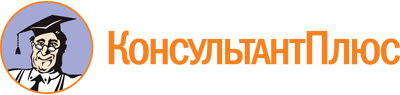 "Единые рекомендации по установлению на федеральном, региональном и местном уровнях систем оплаты труда работников государственных и муниципальных учреждений на 2020 год"
(утв. решением Российской трехсторонней комиссии по регулированию социально-трудовых отношений от 24.12.2019, протокол N 11)Документ предоставлен КонсультантПлюс

www.consultant.ru

Дата сохранения: 25.11.2020
 